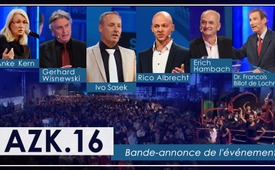 Trailer de la 16ème AZK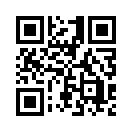 La 16ème AZK du 17 novembre 2018 ressemblait à un phénomène naturel impressionnant ! Conférences de haut niveau, interviews passionnantes, contributions artistiques touchantes... – le tout gratuitement. Plus de 3 000 visiteurs n'avaient qu'un seul souhait : « Annuler tout le reste… et aller à l'AZK. » Voyez par vous-même...Soyez témoin d'un événement qui se fraie un chemin à travers l'humanité de manière presque mystérieuse ! Comme un phénomène naturel impressionnant, les gens qui aiment la vérité et la justice se rassemblent de toutes sortes de milieux différents.
Et, bien qu'ils ne se soient jamais rencontrés auparavant, ils fonctionnent ensemble comme un corps parfait.
AZK – Coalition Anti-Censure – la plus grande plateforme d’information indépendante d'Europe pour le reportage non censuré.

Aujourd’hui, l’AZK en est à sa 16ème édition. Avec une traduction simultanée en 9 langues et une retransmission en direct dans plus de 20 pays, 6 conférenciers présentent sur scène des sujets d'actualité, professionnels et passionnants devant un public de plus de 3&amp;nbsp;000 personnes éprises de vérité.

 
«&amp;nbsp;Nous sommes si heureuses de pouvoir enfin être ici. J’ai toujours suivi seulement sur l’ordinateur à la maison et j’ai toujours dit : Nous voulons y aller un jour.&amp;nbsp;»
«&amp;nbsp;J'ai décidé moi-même, je dois venir ici pour voir ça en direct. Toute cette atmosphère, comment les gens s'aiment, se traitent les uns les autres avec amour, c'est tout simplement incroyable.&amp;nbsp;»
Anke Kern&amp;nbsp;: «&amp;nbsp;Tout est super bien organisé, une atmosphère incroyablement amicale, pleine d’amour et chaleureuse.&amp;nbsp;» 

«&amp;nbsp;Je suis très impressionné par l'organisation et avec quelle attention, quel calme, quel ordre et quel amour tout se passe ici.&amp;nbsp;»
«&amp;nbsp;Et les conférences sont tout simplement excellentes.&amp;nbsp;»
«&amp;nbsp;Je suis toujours impressionné et je rentre chez moi avec la chair de poule et le cœur qui bat.&amp;nbsp;»
«&amp;nbsp;Et tu es là, comme dans une communauté, n'est-ce pas ! Et là, tu as vraiment l'impression de faire partie de quelque chose.&amp;nbsp;»
«&amp;nbsp;On se sent simplement à nouveau plein de foi et de courage, grâce à l'atmosphère.&amp;nbsp;» 
«&amp;nbsp;Et surtout, l'hospitalité gratuite ! Où trouve-t-on une telle chose&amp;nbsp;?&amp;nbsp;»
«&amp;nbsp;Jusque dans les toilettes, il y a partout de jolies petites choses mignonnes pour décorer. C'est de la première classe ! Je dois vraiment vous féliciter !&amp;nbsp;»
«&amp;nbsp;Les conférences sont très intéressantes, et vraiment nécessaires de nos jours !&amp;nbsp;»
 «&amp;nbsp;Je ne sais pas en quoi j'ai contribué aujourd'hui, mais je suis absolument emballé par cette journée, par ce qui s'est passé. Et aujourd'hui, je n'ai pas été déçu, car l'organisation est au-delà de ce qu’on peut imaginer. C'est spectaculaire, admirablement organisé. C'est vraiment superbe.&amp;nbsp;»

«&amp;nbsp;Il y a une atmosphère très chaleureuse ici.&amp;nbsp;»
«&amp;nbsp;Il faut absolument venir ici. Quoi qu'il en soit, il faut écouter ça. Je ne le regrette pas.&amp;nbsp;» 
«&amp;nbsp;Je trouve fabuleux qu'Ivo Sasek crée cet espace et que des gens si éveillés se rassemblent ici ! Ça m'impressionne.&amp;nbsp;»
«&amp;nbsp;C'est extraordinaire !&amp;nbsp;»
«&amp;nbsp;Merci beaucoup pour ce super événement.&amp;nbsp;»
«&amp;nbsp;Je reviendrai, c'est sûr.&amp;nbsp;»

Avez-vous également remarqué que la diversité très vantée des médias est une astucieuse tromperie à l'égard de la population ? Combien de voix importantes ont été réprimées jusqu'à présent ?

♫ Injustice, mensonge, tromperie et plans malveillants remplissent la terre et se multiplient jour après jour. ♫

 «&amp;nbsp;Le mensonge et la tromperie font autant corps avec leurs affaires que le marteau avec l’enclume.&amp;nbsp;» 
 «&amp;nbsp;Celui qui attaque l'humanité de cette manière, on se demande si en fait il appartient encore à l'humanité°?&amp;nbsp;» 

C'est pourquoi l'AZK offre une alternative nécessaire. Des conférenciers de différents domaines vont au fond des sujets importants.

«&amp;nbsp;Comprendre les effets de l'électrosmog signifie comprendre la vie elle-même.&amp;nbsp;»

 «&amp;nbsp;Et la pornographie tuera l'Occident si vous ne faites rien.&amp;nbsp;»
 «&amp;nbsp;L’IA (intelligence artificielle) forte, qui est quasiment une méthode, je voudrais presque dire pour imiter à travers son application notre comportement à nous, les humains. Il n’y a pas de morale, pas d'éthique. C'est de l'efficacité pure. A cent pour cent. Par principe, l'être humain est une nuisance.&amp;nbsp;»

«&amp;nbsp;D’un point de vue global, le seul citoyen qui devrait encore valoir quelque chose, serait le migrant.&amp;nbsp;» 

 ♫ Tout finira bien, tout finira bien. Et si ce n'est pas encore bon, ce n'est pas encore fini, car tout finira, tout finira bien. ♫

Les gens ont à nouveau eux-mêmes l'occasion de faire la distinction entre la vérité et le mensonge.


«&amp;nbsp;On peut sentir que tous les gens ont la même chose dans le cœur et que tout le monde cherche la vérité.&amp;nbsp;»
«&amp;nbsp;Ici tout est vraiment représenté, de l'extrême gauche à l'extrême droite. Ce schéma «&amp;nbsp;gauche – droite&amp;nbsp;», qui nous est imposé par une petite clique est complètement dépassé. Nous les humains nous devons recommencer à penser.&amp;nbsp;»
«&amp;nbsp;Si la moitié des gens étaient comme la famille Sasek ou comme ici en général, il n'y aurait aucun problème sérieux dans le monde – tout simplement.&amp;nbsp;»
«&amp;nbsp;Une merveilleuse communauté avec le public.&amp;nbsp;»
«&amp;nbsp;C’est pour vivre quelque chose comme ça que j’ai dû vivre aussi longtemps. Merci pour ça.&amp;nbsp;»

Ivo Sasek : «&amp;nbsp;Pourquoi il faut une AZK !&amp;nbsp;»
«&amp;nbsp;La parole est le pouvoir absolu que nous avons, nous les humains. Parce que quand nous nous parlons, quand nous gagnons nos cœurs, l'effet vient de l'intérieur. La victoire vient de l'intérieur. Tu peux transformer tes ennemis en amis en leur apportant la parole juste, la parole leur donne l’énergie, le pouvoir de changer leur cœur. Je pourrais raconter beaucoup à propos de l'incitation des peuples à la haine, parce que j'en fais l'expérience contre moi-même depuis des décennies. Mais vous voyez, nous sommes toujours là. C'est bien, n'est-ce pas ? Nous continuons, n'est-ce pas ? Nous étions à peine 30 personnes, et c'est là que tout a commencé. Et tu vois, on peut surmonter cela, on peut le voir dans le fait que nous sommes encore ici aujourd'hui et que nous avons mis tout cela en marche : Contre le vent, contre les vagues, contre tout ce qu'ils apportent contre nous, contre tous les médias de masse. Nous sommes déjà arrivés jusqu'ici. Et je dis que nous irons encore plus loin !&amp;nbsp;»

Anke Kern : «&amp;nbsp;Tous digitalisés dans un avenir de rayonnement – la mort assurée&amp;nbsp;»
«&amp;nbsp;Le rayonnement par les micro-ondes, désormais omniprésent, est pour moi le plus grand crime envers la vie. Avec la téléphonie mobile 5 G, j'ai le sentiment que c'est la phase finale de la guerre contre la vie sur cette planète Terre qui va sonner. Notre corps, nos champs naturels, sont confrontés aux champs produits techniquement et notre organisme doit gérer cela.&amp;nbsp;»

François Billot de Lochner : «&amp;nbsp;Comprendre et combattre le tsunami de la pornographie&amp;nbsp;»
«&amp;nbsp;La pornographie est un projet ancien qui vise à détruire les sociétés fondées sur les valeurs chrétiennes et enfin à détruire définitivement l'humanité. (…) Quand je vois ces personnalités incroyables jusqu'au fond de la salle, vivant honnêtement, acceptant d'avoir des conférences difficiles ou des discussions difficiles, soyez sûr que c'est grâce à vous que nous continuons ce genre de lutte. Vous êtes les héros du 21ème siècle ! Et je vous en remercie.&amp;nbsp;» (grands applaudissements)

Le Géant de l’Info Rico Albrecht : «&amp;nbsp;La quintessence de la recherche économique et de la politique sociale&amp;nbsp;» 
Rico Albrecht relève le défi et monte sur le ring du Géant de l’Info. Parviendra-t-il à amener 12 sujets importants à l'essentiel en une minute chacun ? Trois – deux – un…
Rico Albrecht : «&amp;nbsp;Concernant les impôts, le pouvoir d'achat est retiré aux travailleurs. Et dans le cas où l’argent serait imprimé par l'État lui-même, le pouvoir d'achat serait enlevé aux riches. Comme nous avons une domination du capital, le capital a dit : Nous préférons taxer le facteur travail plutôt que le facteur capital.&amp;nbsp;»
 
Erich Hambach : «&amp;nbsp;L’humain modèle obsolète ? – Le transhumanisme et l'intelligence artificielle veulent nous remplacer&amp;nbsp;» 
«&amp;nbsp;Hitachi est aussi une entreprise japonaise. Les personnes qui y travaillent ont déjà une IA (intelligence artificielle) comme supérieur. Le patron de l’entrepôt Hitachi n'est donc pas un être humain, mais une IA.
Nous avons vraiment besoin d'aller vers l'intuition, vers l'intelligence du cœur. Et ça, c'est la bonne nouvelle du jour, aucune IA ne le peut, elles ne le peuvent pas.&amp;nbsp;»

Gerhard Wisnewski : «&amp;nbsp;Pacte mondial sur les migrations&amp;nbsp;»
«&amp;nbsp;... c’est précisément le gouvernement fédéral allemand qui a délibérément joué un rôle de premier plan dans ce pacte migratoire, parce que le migrant, pour ainsi dire, doit devenir le citoyen naturel de l'ONU ou de l'État mondial de l'ONU. Et tous les autres n'ont pratiquement plus aucun droit.&amp;nbsp;»

 «&amp;nbsp;N'est-ce pas en fin de compte un mépris complet envers l’humain ?&amp;nbsp;»
«&amp;nbsp;Absolument ! La migration existe parce qu’il y a des gens qui vont mal et parce qu'il y en a d'autres qui font en sorte qu’ils aillent mal.&amp;nbsp;»

Accompagné de contributions artistiques entraînantes de l’orchestre Panorama Film, de la famille Sasek avec le groupe Brass et de nombreux autres artistes internationaux... et de l'humour : «&amp;nbsp;Je ne vais pas m’énerver ici !&amp;nbsp;» «&amp;nbsp;La façon allemande de préparer un mouton est d'ailleurs très simple : on est d'abord carbonisé (M. Kohl), puis meurtri (M. Schröder) et ensuite marqué (Mme Merkel).&amp;nbsp;»

 ♫ «&amp;nbsp;Ce qui nous unit toi et moi, ce n'est pas ce cher argent, c'est le cœur qui nous tient unis, c'est le cœur qui nous tient unis.&amp;nbsp;» ♫

L'AZK est non seulement synonyme de voix et de contre voix, mais aussi le fait de rendre visible un nouveau monde.
Chanson (Libre): ♫ «&amp;nbsp;Tu es libre ! Libre de tout ce qui te retient, qui te fait aspirer à ce qui est faux, de ce qui te distrait. Tu es libre, mais jamais pour toi tout seul. Ensemble, nous sommes nombreux qui nous libérons déjà. Nous sommes libres.&amp;nbsp;» ♫

Ce nouveau monde fonctionne sans argent. Cela crée une atmosphère de respect mutuel et de liens profonds.
Le spectacle qui inspire est une question d'honneur pour les techniciens, les musiciens et les artistes.
La restauration variée préparée avec amour ne laisse rien à désirer.
Tout cela gratuitement. Personne ne demande à être payé. Chacun s'efforce de donner le meilleur de ses capacités et de ses possibilités à ses semblables.

Avec en couronnement l'action en essaim de centaines de personnes travaillant ensemble, ce nouveau monde devient tangible pour tous&amp;nbsp;! 
En seulement 30 minutes, 20 tonnes de matériel événementiel sont rangées. L'impossible devient possible.

«&amp;nbsp;Super, vraiment cool, vraiment un feeling cool.&amp;nbsp;»
«&amp;nbsp;C'est comme une fourmilière, chacun a sa part.&amp;nbsp;»
«&amp;nbsp;C'est quelque chose d'énorme, oui...&amp;nbsp;»
«&amp;nbsp;Mega cool !&amp;nbsp;»
«&amp;nbsp;Oui, je me sens chez moi !&amp;nbsp;»
«&amp;nbsp;Beaucoup de travail qu'une personne seule ne peut pas faire.&amp;nbsp;»
«&amp;nbsp;C'est cool, tout le monde y met du sien.&amp;nbsp;»
«&amp;nbsp;C'est incroyable quand on voit ce qui se trouvait dans la salle il y a quelques minutes, on sort rapidement une caisse, on y retourne, et on ne reconnaît plus la salle.&amp;nbsp;»
«&amp;nbsp;C'est un super feeling !&amp;nbsp;»
«&amp;nbsp;C'est vraiment très amusant, tout le monde aide, c'est vraiment cool !&amp;nbsp;»
«&amp;nbsp;Je voulais en faire l'expérience parce que j'ai entendu dire que ça pouvait être fait en une demi-heure.&amp;nbsp;»
«&amp;nbsp;Beaucoup de plaisir. Ça fait partie du programme, n’est-ce pas&amp;nbsp;? Si tout le monde travaille ensemble, on est un team et c’est bien comme ça…&amp;nbsp;»
«&amp;nbsp;C'est méga – génial !&amp;nbsp;»

Aimeriez-vous y être la prochaine fois ou simplement rester informés&amp;nbsp;? En français la plupart des conférences et contributions de la 16ème AZK seront bientôt en ligne. 

«&amp;nbsp;Comment décrirais-tu l'AZK en trois mots&amp;nbsp;?&amp;nbsp;» 
«&amp;nbsp;Génial&amp;nbsp;! Génial&amp;nbsp;! Génial&amp;nbsp;!&amp;nbsp;» «&amp;nbsp;Ok d’accord. Merci. Génial, c’était tout. Merci beaucoup.»
Ne manquez pas cela et vous serez informés dès que quelque chose sera publié&amp;nbsp;sur Kla.TV ! Pour cela écrivez «&amp;nbsp;AZK16&amp;nbsp;» à journal.vecv@infopool.info.de bäm.Sources:https://www.anti-zensur.info/azk16/Cela pourrait aussi vous intéresser:#ErichHambach-fr - www.kla.tv/ErichHambach-fr

#16emeAZK - 16ème conférence AZK - www.kla.tv/16emeAZK

#FormationNonCensuree - non censurée - www.kla.tv/FormationNonCensureeKla.TV – Des nouvelles alternatives... libres – indépendantes – non censurées...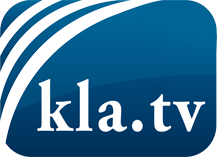 ce que les médias ne devraient pas dissimuler...peu entendu, du peuple pour le peuple...des informations régulières sur www.kla.tv/frÇa vaut la peine de rester avec nous! Vous pouvez vous abonner gratuitement à notre newsletter: www.kla.tv/abo-frAvis de sécurité:Les contre voix sont malheureusement de plus en plus censurées et réprimées. Tant que nous ne nous orientons pas en fonction des intérêts et des idéologies de la système presse, nous devons toujours nous attendre à ce que des prétextes soient recherchés pour bloquer ou supprimer Kla.TV.Alors mettez-vous dès aujourd’hui en réseau en dehors d’internet!
Cliquez ici: www.kla.tv/vernetzung&lang=frLicence:    Licence Creative Commons avec attribution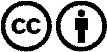 Il est permis de diffuser et d’utiliser notre matériel avec l’attribution! Toutefois, le matériel ne peut pas être utilisé hors contexte.
Cependant pour les institutions financées avec la redevance audio-visuelle, ceci n’est autorisé qu’avec notre accord. Des infractions peuvent entraîner des poursuites.